Relevant ConcertsSAP’s purpose in publishing the brochure is to assist music promoters to choose artists and programmes for their own societies. The SAP’s listener needs to hear a performance which is as close as possible to the kind of concert Making Music members might put on, not a CD launch or a concert in a different format from that of this application.If you are an instrumental soloist DO NOT include ensemble or concerto performances.If you are a singer DO NOT include performances with choral societies or orchestras.Forthcoming concerts in Great Britain - after the date of this application and before the end of February 2018 to which we can send a listenerPrevious Concerts in Great Britain - 2017 only up to the date of this application(most recent concerts first)Award SchemesAre you a selected artist on any award scheme (e.g. Countess of Munster)         YES/NOIf yes, please give details:Finally, please let us know how you heard of the scheme (please tick all relevant boxes)Please return to artists.sa@makingmusic.org.uk by 30 September 2017. This document can be made available in large print and other formats on request. Please telephone 020 7939 6030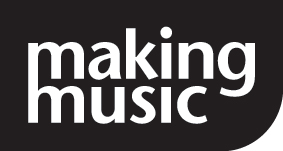 Selected Artists PanelApplication for inclusion as a Selected Artist for the 2019-2020 seasonPlease read the Guidelines before you complete this application form. Full artist/ensemble name:Genre:Ensemble type (e.g. Duo, Quartet, etc.)Instrument/ensemble members and instruments:General information: (80 words maximum)[Groups only: How would you describe your group?]What are your performance highlights?Any awards achieved?Website address: YouTube, Soundcloud or other website linksQuotes: (no more than three – no more than 30 words)Sample Programmes (three sample programmes for full-length concerts - please keep details as brief as possible as space in the brochure is limited - around 40 words; please be aware you can, if you wish, include non-classical repertoire in your programmes)Educational work (25 words maximum)Availability (if limited to certain times of the year)Fee required (see application guidelines):-For full-length concert  		£For lunchtime (1 Hour ) concert	£Contact:Contact:Name:Address:Tel No:Email:	DateTimeVenueOrganiser (contact details for complimentary tickets)DateTimeVenueOrganiserMaking Music websiteSelected Artists guideWeb searchFellow musicianConcert promoterAgentOther - please give details below